How to approach Obesity ?classify the degree of obesity1-BMI    (Metric )   (Imperial)  -1Metric   weight (kg) ÷ height2 (m2)-2Imperial   weight (lb) ÷ height2 (in2) × 7032- Waist circumference is an indicator of health risk associated with excess fat around the waist.3- Waist to Hip ratio This is calculated as waist measurement divided by hip measurement (W/H). For example, a person with a 25" waist and 38" hips has a waist-hip ratio of about 0.66. 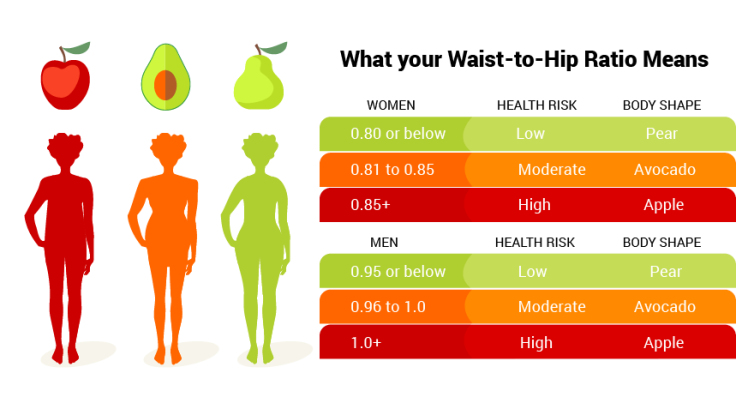 The prevalence in KSAAccording to WHO , the prevalence of obesity in KSA population is 28.7%. Which equal to 24% of male , 33% of female.Causes of obesityfamily historyDiet or food style either for individual or familiesSedentary life style.some diseases like: Cushing's syndrome, hypothyroidism and other medical conditions which leads difficulties in daily activities like osteoarthritis.Some medications such as: TCAs.Sleep disturbanceLow educationAging or being olderMarital statusPregnancy•Lack of sleep: Sleep restriction, when compared to sleep extension, was associated with a decrease in serum leptin , an increase in serum ghrelin and increased hunger and appetite. Inadequate sleep could result in excessive eating, obesity, and altered response to dietary therapy. Drugs: some medications lead the
body to gain more weight, these drugs
include, diabetes medications, steroids
and beta blockers, anti-seizure
medications, antipsychotic medications
and antidepressants drugs.Antipsychotics:Conventional (first generation) antipsychotics,  like thioridazine. Atypical (second generation) antipsychotics, clozapine and olanzapine.Antidepressants : Tricyclic antidepressants,  in particular, clomipramine, doxepin,and imipramine are associated with significant weight gain.Short-term use of fluoxetine and sertraline has been associated with weight loss
Diabetes drugs:Insulin stimulates weight gain, possibly through hypoglycemia, and the sulfonylureas that increase insulin release also increase weight.Obesity co-morbidities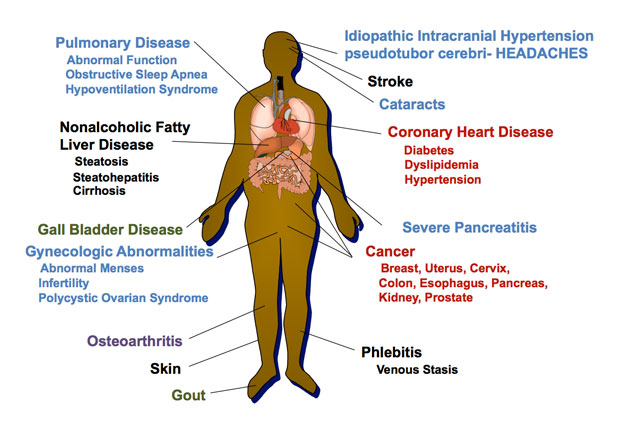 Colon CA. Gallstones. Sleep apnea. Gout and gouty arthritis. Osteoarthritis “Knee”Psychological complications “suicide”.How can we prevent obesity in our community ?1-Primary PreventionBreastfeeding: the likelihood to become overweight is 20 to 40 percent less in babies breastfed for six months or longerBe a role model. Parents who eat healthy foods and are physically active set an example that increases the likelihood their children will do the same.Encourage physical activity. Children should have an hour of moderate physical activity most days of the week.Reduce time in front of the TV and computer to less than two hours a day.Encourage children to eat only when hungry, and to eat slowly.Avoid using food as a reward or withholding food as a punishmentAvoid foods that are high in "energy density" or that have a lot of calories in a small amount of food. Create community environments that promote and support healthy food and beverage choices and physical activity.Prevent childhood obesity through early child-care and schools.Expand the role of health care and health service providers and insurers in obesity prevention.Expand the role of public and private employers in obesity prevention.2- Secondary preventionExercise:Weight loss is greater in diet plus exercise regimens than in diet-only regimens. Exercise regimens alone, without reduced-calorie diets, are not effective for weight loss.Moderate physical exercise is introduced with 3 sessions per week, 30 minutes per session, then later increased, as tolerated.Ex:walking at 3 miles per hour (350 kcal/hour).bicycling on level ground at 10 to 12 miles per hour (600 kcal/hour).Dieting:At 6-month follow-up, the low-carbohydrate/high-protein diet has been found to produce greater weight loss than the low-fat diet, and patients seemed to prefer the low-carbohydrate/high-protein diet.Adherence to the diet (i.e., compliance) and the reliability of patient reporting of caloric intake have been problematic in studies on dietary intervention.Reduce consumption of junk foodEat 500 to 1,000 fewer calories each day.Psychological/behavioral interventions1- Self-monitoring: such as  maintaining food diaries.2-Reinforcement of successful outcomes or rewarding good behaviors is important. 3- Goal setting: Setting realistic goals.4- Slower eating5- Nutritional education6- Increasing physical activity7- Social support: by including spouses and family membersTreatment when to use ?Failure of diet and exerciseBMI > 30BMI > 27 and associated with medical problems related to obesity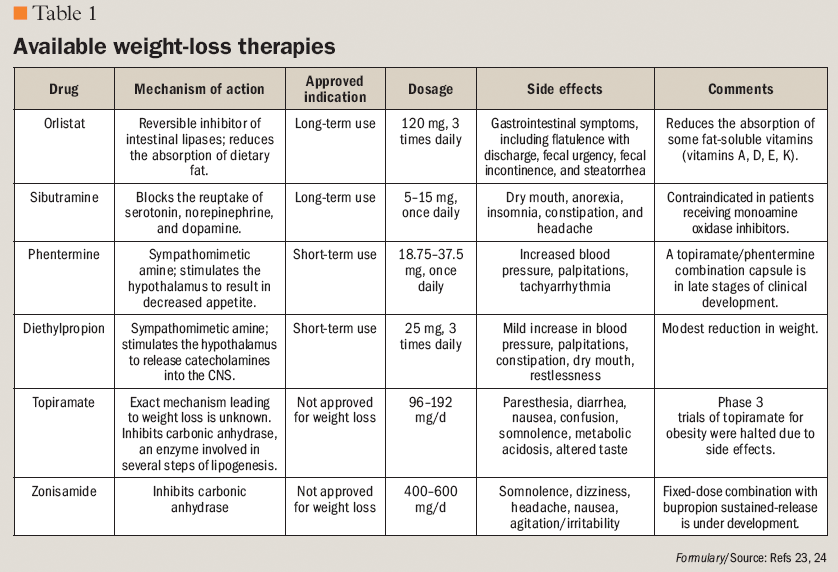 Types of Bariatric surgical intervention:1-Adjustable Gastric BandOften called the band – involves an inflatable band that is placed around the upper portion of the stomach, creating a small stomach pouch above the band, and the rest of the stomach below the band.AdvantagesReduces the amount of food the stomach can holdInduces excess weight loss of approximately 40 – 50 percentDisadvantagesSlower and less early weight loss than other surgical proceduresGreater percentage of patients failing to lose at least 50 percent of excess body weight compared to the other surgeries commonly performed2-Gastric BypassThe Roux-en-Y Gastric Bypass – often called gastric bypass – is considered the ‘gold standard’ of weight loss surgery.AdvantagesProduces significant long-term weight loss (60 to 80 percent excess weight loss)Restricts the amount of food that can be consumedDisadvantagesIs technically a more complex operation than the AGB or LSG and potentially could result in greater complication ratesCan lead to long-term vitamin/mineral deficiencies particularly deficits in vitamin B12, iron, calcium, and folate3-Sleeve Gastrectomyis performed by removing approximately 80 percent of the stomach. The remaining stomach is a tubular pouch that resembles a banana.AdvantagesRestricts the amount of food the stomach can holdInduces rapid and significant weight loss that comparative studies find similar to that of the Roux-en-Y gastric bypassDisadvantagesIs a non-reversible procedureHas the potential for long-term vitamin deficienciesBiliopancreatic Diversion with Duodenal Switch (BPD/DS) Gastric Bypassis also a combination procedure that involves removing the lower part of the stomach, and bypassing the duodenum and jejunum to produce significant malabsorption. This procedure tends to be performed in subspecialty centres.AdvantagesResults in greater weight loss than RYGB, LSG, or AGB, i.e. 60 – 70%Allows patients to eventually eat near “normal” mealsDisadvantagesHas higher complication rates and risk for mortality than the AGB, LSG, and RYGBBariatric surgical intervention:Patients with BMI ≥40 kg/m^2 (i.e., morbidly obese category), or ≥35 kg/m^2 with obesity-related comorbidity (e.g., hypertension, diabetes, sleep apnea, GORD) may be candidates for most bariatric proceduresThe Health Team and medical studentsHealth professionals have an important role in promoting preventive measures and encouraging positive lifestyle Behaviors “ awareness of the population” ..Also have a role in counseling patients about safe and effective weight loss and weight maintenance programs.SchoolsSchools cannot solve the obesity epidemic on their own as well .School can also help address obesity by providing:ScreeningHealth informationReferrals to studentsThe Role of Schools in Obesity Prevention :More nutritious foodPhysical activityHealth services.Health education Take home massageOne of the best measure of obesity is body mass index (BMI).The prevalence in KSA is high among both genders (F>M).Obesity is a multifactorial condition “ Genetic, environment and behavior”.Obesity is associated with comorbidities “ DM,HTN..etc”.Obesity should be managed initially with diet and life style modification followed by pharmacotherapy and surgery as a last option.